Физическая  лаборатория -49,4 м² , лаборантская для физической лаборатории- 17,2 м²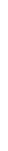 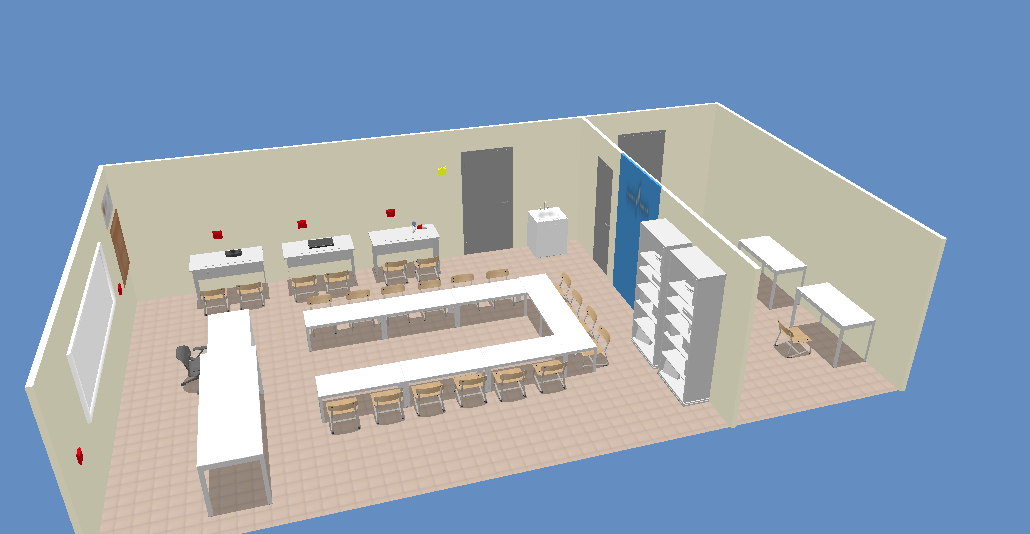 